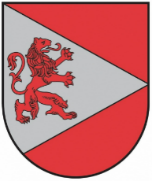     Vārds, uzvārds/ juridiskās personas nosaukums un reģ. Nr.    Personas kods / reģistrācijas Nr.    Adrese, pasta indekss     Kontakttālrunis, e – pastsIESNIEGUMSReklāmas/reklāmas objekta/iekārtas izvietošanaLūdzu saskaņot: Reklāmas adreseKadastra Nr. (reklāmas objektam ar zemes piesaisti)Reklāmas / reklāmas objekta veids:Reklāmas izvietošanas laiks: Plānotais (esošais) termiņš: No ____________ Līdz _________			     Termiņa pagarinājums: No ____________ Līdz _________Reklāmas izmērs (m): Platums________    x   Augstums _________Skaits, gab.: _______Reklāmas devējs / Reklāmas nodevas maksātājs:Vārds, Uzvārds / Uzņēmuma nosaukumsPersonas kods / Reģistrācijas Nr.Dzīves vietas pasta adrese / juridiskā adreseTālrunis / e-pastsNorēķinu banka / reģistrācijas Nr.Reklāmas izplatītājs:Vārds, uzvārds / uzņēmuma nosaukumsPersonas kods / Reģistrācijas Nr.Pielikumā:Reklāmas objektiem bez piesaistes zemei (reklāmas uz ēkām un būvēm) Ēkas fasādes kopskats, krāsainas reklāmas vai reklāmas objekta skices vai fotogrāfijas, rasējumi, norādot izmērus un mērogu; Papildus efektu raksturojums (apgaismojums, skaņu efekti u.c.), ja tādi paredzēti; Reklāmas devēja rakstveida apliecinājums, ka saņemta būves, zemes īpašnieka, valdītāja vai to pilnvarotas personas rakstveida piekrišana reklāmas izvietošanai, ja paredzēts izvietot uz citām personām piederoša nekustamā īpašuma; Maksājuma uzdevums; Pilnvara; Citi materiāli Reklāmas objektiem ar piesaisti zemei Krāsainas reklāmas vai reklāmas objekta skices ar aktuālu fotomontāžu vides kontekstā, rasējumi, norādot izmērus un mērogu; Zemes īpašnieka, valdītāja vai tā pilnvarotās personas rakstveida piekrišana reklāmas objekta izvietošanai, ja to paredzēts izvietot uz citām personām piederoša nekustamā īpašumā; Inženierkomunikāciju pārskata shēma, kurā attēlota objekta uzstādīšanas vieta; Zemes vienības situācijas plāns, kurā attēlota objekta uzstādīšanas vieta īslaicīgi izvietotiem objektiem; Apdares materiālu un krāsu risinājumu apraksts; Pieslēguma projekts, ja objektu nepieciešams pieslēgt elektroapgādes tīkliem vai citām inženierkomunikācijām; Saskaņojums ar inženierkomunikāciju turētājiem un trešajām personām, kuru īpašumtiesības tiek skartas; Saskaņojums ar “Latvijas Valsts ceļiem”, ja objekts izvietots gar ceļu; Maksājuma uzdevums; Pilnvara; Citi materiāliMobilajai reklāmai Transportlīdzekļa, piekabes, puspiekabes valsts reģistrācijas numurs; Krāsainas reklāmas vai reklāmas objekta skices vai foto fiksācija; Maksājuma uzdevums; Pilnvara; Citi materiāliPasūtītāja vai pilnvarotās personas apliecinājums:	Ar šo uzņemos atbildību par sniegto ziņu patiesību, pievienoto dokumentu likumīgu izcelsmi un kopiju atbilstību oriģināliem.